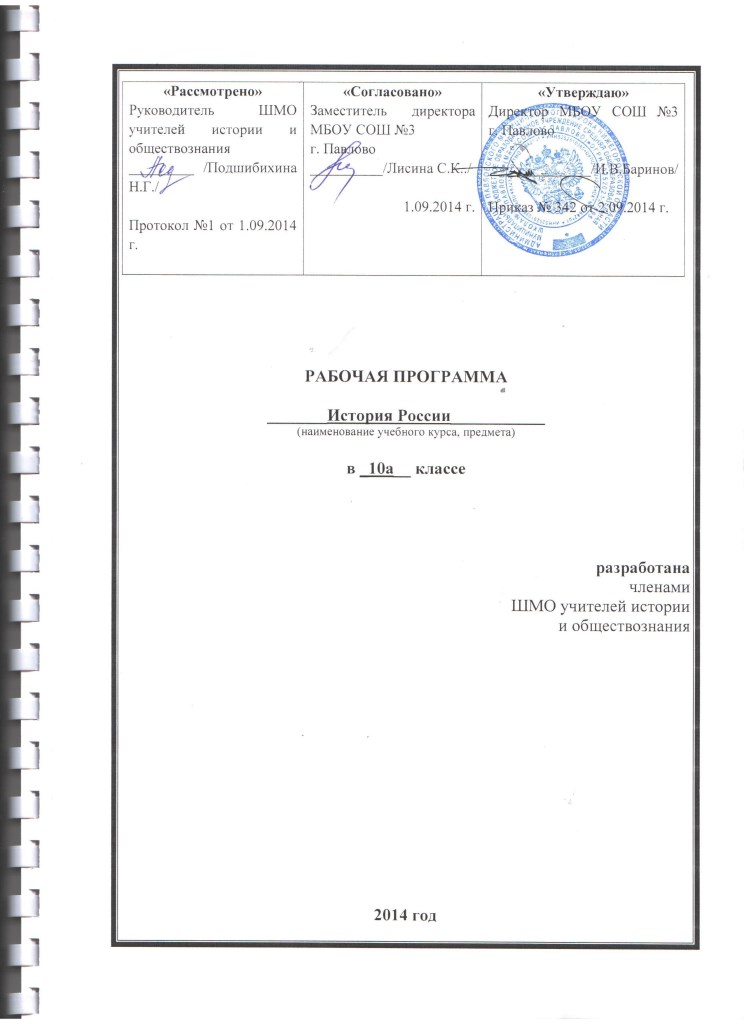 Пояснительная запискаРабочая программа составлена в соответствии с Федеральным компонентом государственного   стандарта среднего общего образования, авторской программы А.Н.Сахарова (сборник: Программы курса к учебнику А.Н.Сахарова, А.Н.Боханова «История России с древнейших времен до конца 19 в.» для 10 класса ОУ( базовый и профильный уровни).-М.: Русское слово,2012.)Учебники:- История России с древнейших времен до конца17 в. Ч.1. 10 кл/ СахаровА.Н.-М.: Русское слово,2011- История России 17-19в. Ч.2 10 кл/ Сахаров А.Н. Боханов А.Н.-М.:Русское слово,2010Рабочая программа конкретизирует содержание предметных тем образовательного стандарта, дает вариативное распределение учебных часов по разделам курса с учетом государственных стандартов, логики учебного процесса, возрастных особенностей учащихся школы. Рабочая программа способствует реализации единой концепции исторического образования.  При составлении рабочей программы был учтен федеральный компонент Государственного стандарта, который устанавливает обязательный минимум содержания курса истории России и мира в 10 классе. Историческое образование на ступени основного общего образования играет важнейшую роль с точки зрения личностного развития и социализации учащихся. Основной направленностью программы курса является воспитание патриотизма, гражданственности, уважения к истории и традициям России и мира, к правам и свободам человека, освоение исторического опыта, норм ценностей, которые необходимы для жизни в современном поликультурном, полиэтническом обществе.  В цели курса входят:  освоение школьниками ключевых исторических понятий; ознакомление с основными религиозными системами; раскрытие особенностей социальной жизни, структуры общества России и мира с древнейших времен до конца XIX века; раскрытие специфики власти; раскрытие выдающихся деятелей отечественной и всеобщей истории с древнейших времен до конца XIX века; раскрытие значения политического и культурного наследия разных цивилизаций.   Рабочая программа составлена на основе цивилизационно - гуманитарного подхода. Она ориентирована на то, чтобы учащиеся овладели определенным объемом знаний и умений в истории с древнейших времен до конца XIX века. В результате изучения истории ученик должен знать основные этапы и ключевые события истории с древнейших времен до конца XIX века и выдающихся деятелей истории;знать важнейшие достижения культуры и системы ценностей, сформировавшиеся в ходе исторического развития;знать изученные виды исторических источников;уметь определять последовательность и длительность важнейших событий новой истории;уметь использовать текст исторического источника при ответе на вопросы, решении различных учебных задач; сравнивать свидетельства разных источников; уметь читать историческую карту и  показывать на исторической карте территории расселения народов, границы государств, города, места значительных исторических событий;обладать навыком поиска нужной информации по заданной теме, извлечения необходимой информации из различных знаковых систем (схемы, таблиц, графиков и т.д.)выявлять существенные черты исторических процессов, явлений и событий; объяснять смысл изученных исторических понятий и терминов;уметь анализировать исторические явления, процессы факты;группировать исторические явления и события по заданному признаку; владеть навыками устной и письменной речи, вести диалог, грамотно строить монологическую речь, формулировать вопрос, сжато давать ответ;уметь рассказывать о важнейших исторических событиях и их участниках, показывая знание необходимых  фактов, дат, терминов; давать описание исторических событий и памятников культуры на основе текста и  иллюстративного материала учебника, фрагментов исторических источников в связной монологической форме;использовать приобретенные знания при написании творческих работ, сообщений, докладов, рефератов, рецензий; уметь дать на основе конкретного материала научные объяснения сущности фактов и  связей между ними;выявлять общность и различия сравниваемых исторических событий и явлений;определять на основе учебного материала причины и следствия важнейших исторических событий; объяснять свое отношение к наиболее значительным событиям и личностям истории с древнейших времен до конца XIX века, достижениям культуры;использовать приобретенные знания и умения в практической деятельности и повседневной жизни  ;
уметь осуществлять самоконтроль и самооценку. требования к уровню подготовки учащихсяВ результате изучения истории ученик должен знать основные этапы и ключевые события истории с древнейших времен до конца XIX века и выдающихся деятелей истории;знать важнейшие достижения культуры и системы ценностей, сформировавшиеся в ходе исторического развития;знать изученные виды исторических источников;уметь определять последовательность и длительность важнейших событий новой истории;уметь использовать текст исторического источника при ответе на вопросы, решении различных учебных задач; сравнивать свидетельства разных источников; уметь читать историческую карту и  показывать на исторической карте территории расселения народов, границы государств, города, места значительных исторических событий;обладать навыком поиска нужной информации по заданной теме, извлечения необходимой информации из различных знаковых систем (схемы, таблиц, графиков и т.д.)выявлять существенные черты исторических процессов, явлений и событий; объяснять смысл изученных исторических понятий и терминов;уметь анализировать исторические явления, процессы факты;группировать исторические явления и события по заданному признаку; владеть навыками устной и письменной речи, вести диалог, грамотно строить монологическую речь, формулировать вопрос, сжато давать ответ;уметь рассказывать о важнейших исторических событиях и их участниках, показывая знание необходимых  фактов, дат, терминов; давать описание исторических событий и памятников культуры на основе текста и  иллюстративного материала учебника, фрагментов исторических источников в связной монологической форме;использовать приобретенные знания при написании творческих работ, сообщений, докладов, рефератов, рецензий; уметь дать на основе конкретного материала научные объяснения сущности фактов и  связей между ними;выявлять общность и различия сравниваемых исторических событий и явлений;определять на основе учебного материала причины и следствия важнейших исторических событий; объяснять свое отношение к наиболее значительным событиям и личностям истории с древнейших времен до конца XIX века, достижениям культуры;использовать приобретенные знания и умения в практической деятельности и повседневной жизни  ;
уметь осуществлять самоконтроль и самооценку.Календарно-тематический план курса История России 10 класс.Содержание учебного курса.Введение. История России – часть всемирной истории. Природно-климатические факторы и особенности освоения территории Восточной Европы и Севера Евразии. Стоянки каменного века. Переход от присваивающего хозяйства к производящему. Скотоводы и земледельцы. Появление металлических орудий и их влияние на первобытное общество.  Великое переселение народов и его влияние на формирование праславянского этноса. Место славян среди индоевропейцев. Восточнославянские племенные союзы и их соседи: балтийские, угро-финские, тюркоязычные племена. Занятия, общественный строй и верования восточных славян. Усиление роли племенных вождей, имущественное расслоение.   Раздел 1. Древняя Русь.Происхождение государственности у восточных славян. «Повесть временных лет». Возникновение Древнерусского государства. Новгород. Происхождение слова «Русь». Начало династии Рюриковичей. Дань и подданство. Князья и их дружины. Вечевые порядки. Торговый путь «из варяг в греки». Походы на Византию. Принятие христианства. Развитие норм права на Руси. Категории населения. Княжеские усобицы. Христианская культура и языческие традиции Руси. Контакты с культурами Запада и Востока. Влияние Византии. Монастырское строительство. Культура Древней Руси как один из факторов образования древнерусской народности.Раздел 2. От Руси к России.Причины распада Древнерусского государства. Усиление экономической и политической самостоятельности русских земель. Крупнейшие земли и княжества Руси в XII – начале XIII вв. Монархии и республики. Православная Церковь и идея единства Русской земли. Русь и Степь. Расцвет культуры домонгольской Руси. Образование Монгольского государства. Нашествие на Русь. Включение русских земель в монгольскую систему управления завоеванными землями. Золотая Орда. Принятие Ордой ислама. Роль монгольского завоевания в истории Руси. Экспансия с Запада. Борьба с крестоносной агрессией. Русские земли в составе Великого княжества Литовского. Начало возрождения Руси. Внутренние миграции населения. Восстановление экономики русских земель. Формы землевладения и категории населения. Роль городов в объединительном процессе.  Борьба за политическую гегемонию в Северо-Восточной Руси. Политические, социальные, экономические и территориально-географические причины превращения Москвы в центр объединения русских земель. Взаимосвязь процессов объединения русских земель и борьбы против ордынского владычества. Зарождение национального самосознания на Руси. Великое княжество Московское в системе международных отношений. Начало распада Золотой Орды. Образование Казанского, Крымского, Астраханского ханств. Закрепление католичества как государственной религии Великого княжества Литовского. Автокефалия Русской Православной Церкви.  Культурное развитие русских земель и княжеств в конце XIII – середине XV вв. Влияние внешних факторов на развитие русской культуры. Формирование русского, украинского и белорусского народов. Москва как центр развития культуры великорусской народности. Завершение объединения русских земель и образование Российского государства. Особенности процесса складывания централизованного государства в России. Свержение золотоордынского ига. Изменения в социальной структуре общества и формах феодального землевладения. Формирование новой системы управления страной. Роль церкви в государственном строительстве. «Москва – третий Рим». Раздел 3. Россия в XVII столетии.Установление царской власти и ее сакрализация в общественном сознании. Складывание идеологии самодержавия. Реформы середины XVI в. Создание органов сословно-представительной монархии. Развитие поместной системы. Установление крепостного права. Опричнина. Учреждение патриаршества. Расширение территории России в XVI в. Рост международного авторитета Российского государства. Причины и характер Смуты. Пресечение правящей династии. Боярские группировки. Обострение социально-экономических противоречий. Борьба против агрессии Речи Посполитой и Швеции. Национальный подъем в России. Восстановление независимости страны. Земской собор . и восстановление самодержавия. Первые Романовы. Расширение территории Российского государства в XVII в. Вхождение Левобережной Украины в состав России. Освоение Сибири. Участие России в войнах в XVII в. Юридическое оформление крепостного права. Новые явления в экономике: начало складывания всероссийского рынка, образование мануфактур. Развитие новых торговых центров. Социальные движения в России во второй половине XVII в. Церковный раскол и его значение. Старообрядчество. Культура народов Российского государства во второй половине XV-XVII в. вв. Усиление светских элементов в русской культуре. Новые формы зодчества. Расцвет русской живописи и декоративно-прикладного искусства. Начало книгопечатания и распространение грамотности. Зарождение публицистики. Славяно-греко-латинская академия. «Домострой»: патриархальные традиции в быте и нравах. Крестьянский и городской быт. Особенности русской традиционной (средневековой) культуры. Формирование национального самосознания. Дискуссия о предпосылках преобразования общественного строя и характере процесса модернизации в России. Раздел 4. Россия в XVIII столетии.Причины борьбы за престол в 70—80-е гг. XVII в. Стрелецкий бунт. Правление царевны Софьи, ее внутренняя и внешняя политика. Крымские походы В. В. Голицына и их результаты. Воспитание Петра I, формирование круга его соратников. Приход Петра к власти. Значение поездки Петра I за границу в составе Великого посольства. Первые преобразования. Причины преобразований всех сторон жизни России. Создание регулярной армии, новая система ее комплектования — рекрутские наборы. Перемены в положении дворянства. Указ о единонаследии. Уравнение поместий и вотчин. Введение подушной подати. Перепись населения. Меры по развитию мануфактурного производства. Особенности российских мануфактур. Рабочая сила петровских мануфактур. Политика протекционизма и меркантилизма. Реформы государственного управления. Бюрократизация государственного строя. Учреждение Сената как высшего законосовещательного и контрольного органа. Система коллегий, особенности коллегиального управления. Дальнейшее подчинение церкви государству. Святейший синод. Создание системы надзора (фискалы, прокуратура). Реформа местного управления: образование губерний. Провозглашение Петра I императором. Табель о рангах и ее значение для социального развития России.Внешняя политика Петра I. Необходимость для России получения выхода к морям. Азовские походы, их результаты. Рождение российского военно-морского флота. Константинопольский мир. Заключение Северного союза, подготовка войны со Швецией. Начало Северной войны. Поражение русских войск под Нарвой. Борьба за Прибалтику. Основание Санкт-Петербурга. Поход Карла XII на Россию. Полтавская битва и ее значение. Петр I как полководец. Дальнейшие победы русской армии и флота. Прут-ский поход, причины его неудачи. Окончание Северной войны. Ништадтский мир и его значение для России. Тяготы войны. Народные восстания (Астраханское восстание под руководством К. Ф. Булавина). «Культурная революция» в России в начале XVIII в. Причины петровских преобразований в области культуры и быта. Новшества в быту: введение западноевропейской одежды, бритье бород. Переход на новое летоисчисление. Новые формы досуга высших слоев общества: ассамблеи. Необходимость развития образования. Учеба дворян за границей. Создание новых учебных заведений. Введение гражданской азбуки, распространение книгопечатания. Первая русская печатная газета «Ведомости». Меры Петра I по развитию науки. Создание первых публичных библиотек и музея (Кунсткамеры). Учреждение Академии наук, ее задачи. Общественная мысль петровского времени. Идеология. Публицистический характер указов Петра I. Обоснование необходимости реформ в публицистике Феофана Прокоповича. «Книга о скудости и богатстве» И. Т. Посошкова. Противники Петра. Дело царевича Алексея. Новые черты в культуре. Перемены в архитектуре и градостроительстве. Становление русской реалистической живописи (И. Никитин, А. Матвеев). Значение преобразований Петра I в сфере культуры и быта.Эпоха дворцовых переворотов. Хронологические рамки эпохи дворцовых переворотов, условия и причины переворотов. Первые преемники Петра I (Екатерина I, Петр II), борьба за власть. Верховный тайный совет и его политика. Попытка ограничения самодержавия в пользу олигархии («затейка» верховников). Правление Анны Иоанновны. Сущность и содержание бироновщины. Меры в интересах дворянства. Приход к власти Елизаветы Петровны, ее фавориты. Внутренняя политика Елизаветы Петровны. Усиление крепостничества. Отмена внутренних таможен. Правление Петра III. Манифест о вольности дворянской и его последствия. Свержение Петра III и приход к власти Екатерины II.Внутренняя политика Екатерины II. Просвещенный абсолютизм. Путь Екатерины II к престолу. Екатерина II и просветители. Приближенные Екатерины II Влияние идей просвещенного абсолютизма на внутреннюю политику. Уложенная комиссия: причины созыва, порядок формирования, деятельность, результаты деятельности. Губернская реформа Екатерины II. Структура местного управления. Политика Екатерины II по отношению к дворянству: укрепление дворянского землевладения, расширение привилегий дворянства и их власти над крепостными крестьянами. Жалованная грамота дворянству. Создание дворянских корпоративных организаций. Политика Екатерины II по отношению к городам: меры по стимулированию промышленности и торговли, упразднение монополий. Жалованная грамота городам. Создание новой системы городского управления. Итоги внутренней политики Екатерины II. Крестьянская война под предводительством Е. И. Пугачева: причины, ход, особенности, результаты.Внешняя политика России в XVIII в. (1725—1796). Главные направления внешней политики России после Петра I: борьба за выход к Черному морю, присоединение земель Речи Поспо-литой, участие в «большой» европейской политике. Русско-турецкая война 1735—1739 гг.: основные события, результаты. Русско-турецкая война 1768—1774 гг.: причины войны, победы русской армии и флота. Кучук-Кайнарджийский мир и его результаты. Полководческое искусство П. А. Румянцева. Освоение Новороссии. Деятельность Г. А. Потемкина. Присоединение Крыма к России. Русско-турецкая война 1787—1791 гг.: причины, ход боевых действий на суше и на море, условия Ясского мира. Полководческое искусство А. В. Суворова. Флотоводческое искусство Ф. Ф. Ушакова. Значение получения Россией выхода к Черному морю и возможности освоения Северного Причерноморья и Северного Кавказа. Разделы Речи Посполитой: причины, инициаторы, участники. Восстание в Польше в . и его подавление. Значение присоединения к России Белоруссии, Правобережной Украины, Литвы и Курляндии. Участие России в Семилетней войне: действия русской армии, ее победы, выход России из войны. Начало борьбы России с последствиями Великой французской революции конца XVIII в. Итоги внешней политики России в XVIII в.Царствование Павла I. Личность Павла I, его взгляды, стремление к наведению порядка в государстве. Внутренняя политика Павла I. Указ о престолонаследии, указ о трехдневной барщине, частичное упразднение дворянских привилегий. Внешняя политика Павла I. Участие во II антифранцузской коалиции. Итальянский и Швейцарский походы А. В. Суворова. Победы флота Ф. Ф. Ушакова на Средиземном море. Причины выхода России из антифранцузской коалиции и сближения с Францией. Недовольство Павлом I в верхах общества, заговор против императора. Переворот 11 марта 1801г. и убийство Павла I.Русская культура XVIII в. Развитие образования после Петра I. Сословный характер образования (шляхетские корпуса, Смольный институт). Основание Московского университета, его роль в развитии образования, науки и культуры России. Попытки Екатерины II создать стабильную систему народного просвещения. Открытие новых школ, училищ. Успехи книгоиздания. Просветительская и издательская деятельность Н. И. Новикова. Развитие науки. М. В. Ломоносов и его вклад в науку и культуру России. Становление исторической науки (В. Н. Татищев, М. М. Щербатов, И. Н. Болтин). Успехи в изучении географии России. Русские изобретатели И. И. Ползунов и И. П. Кулибин. Общественная мысль. Идеология просвещенного абсолютизма. Журнальная полемика Н. И. Новикова и Екатерины II. «Путешествие из Петербурга в Москву» А. Н. Радищева. Взгляды М. М. Щербатова на положение России. Развитие русской литературы. Классицизм в литературе (В. К. Тредиаковский, А. П. Сумароков, Д. И. Фонвизин, Г. Р. Державин). Сентиментализм в литературе (Н. М. Карамзин). Начало русского театра. Ф. Г. Волков. Становление русской композиторской школы. Успехи в живописи. Портретная живопись (А. П. Антропов, Дм. Г. Левицкий, Ф. С. Рокотов, В. Л. Боровиковский). Русская скульптура. Ф. И. Шубин. Архитектура: стиль барокко (В. В. Растрелли), классицизм (В. И. Баженов, М. Ф. Казаков, И. Е. Старое). Итоги развития русской культуры XVIII в.Раздел 5. Россия в XIX столетии.Реформы Александра I. Воцарение Александра I. Его взгляды. «Молодые друзья». Негласный комитет. Внутренняя политика Александра I. Создание министерств. Крестьянский вопрос. Указ о «вольных хлебопашцах». Реформы в сфере просвещения. Реформаторы и проекты реформирования государства. М. М. Сперанский, его проекты. «Записка о древней и новой России» Н. М. Карамзина.Борьба с Наполеоном. Основные направления, способы реализации, результаты внешнеполитической деятельности России. Участие в коалициях против наполеоновской Франции. Тильзит-ский мир и его последствия. Подготовка Франции и России к войне. Войны со Швецией, Турцией, Ираном. Присоединение Финляндии, Бессарабии, части Кавказа. Накануне Отечественной войны . Силы сторон. Причины, основные события войны. Бородинская битва. Полководцы войны . (М. И. Кутузов, М. Б. Барклай де Толли, П. И. Багратион), герои (Д. В. Давыдов, Н. Н. Раевский). Итоги войны . Причины победы России. Заграничные походы русской армии 1813—1814 гг. Венский конгресс. Участие России в создании и деятельности Священного союза. Восточный вопрос в царствование Александра I.Внутренняя политика второй половины царствования Александра I. Восстание декабристов. Причины изменения внутриполитического курса. Попытки продолжения реформ. А. А. Аракчеев и аракчеевщина. Казенный мистицизм. А. Н. Голицын. Движение декабристов (участники, цели, программные документы, судьбы декабристов). Выступление декабристов 14 декабря . на Сенатской площади. Восстание Черниговского полка. Следствие и суд над декабристами.Внутренняя политика Николая I. Император Николай I. Особенности николаевской системы управления. Теория «официальной народности». С. С. Уваров. Меры по укреплению самодержавия. Свод законов Российской империи. Социально-экономические преобразования. Финансовая реформа Е. Ф. Канкрина. Крестьянский вопрос: основные проблемы и попытки их решения. Реформа государственных крестьян. Инвентарная реформа. «Мрачное семилетие».Внешняя политика России во второй четверти XIX в. Крымская война. Кавказская война. Россия и Европа во второй четверти Х1Хв.: основные направления взаимодействия и противоречия. Польское восстание. Восточное направление внешней политики России. Русско-иранская и русско-турецкая войны. Нарастание противоречий между Россией и Англией и Францией в Восточном вопросе. Крымская война: цели, причины, основные события, результаты. Оборона Севастополя. Герои Крымской войны (В. А. Корнилов, П. С. Нахимов. Э. И. Тотлебен). Кавказская война: ход, результаты, последствия. А. П. Ермолов. Имам Шамиль и его государство.Общественное движение в годы царствования Николая I. Причины активизации духовной жизни, способы организации, основные идеи участников. Дружеские кружки 20—30-х гг. XIX в. и их участники. «Философическое письмо» П. Я. Чаадаева. Западники, славянофилы, их взгляды и деятельность. Русский утопический социализм. А. И. Герцен. Петрашевцы.Русская культура первой половины XIX в. Становление национального самосознания. Развитие просвещения, создание системы народного просвещения. Печать и библиотеки. Развитие науки, становление научных школ, главные открытия российских ученых и их влияние на жизнь общества (Н. И. Лобачевский, П. Л. Чебышев, М. В. Остроградский, Н. Н. Зинин, А. М. Бутлеров, В. В. Петров, П. П. Аносов, П. Л. Шилинг, Б. С. Якоби, Н. И. Пирогов и др.). Историческая наука (Н. М. Карамзин, С. М. Соловьев). Русские первооткрыватели: основные направления исследований, открытия, их использование в экономике и культуре. Открытие Антарктиды. Расцвет русской литературы, становление основных направлений, жанров, стилей: романтизм, реализм. Великие русские поэты, писатели, драматурги (А. С. Пушкин, М. Ю. Лермонтов, Н. В. Гоголь, И. С. Тургенев, А. Н. Островский и др.). Ведущие театральные школы, выдающиеся актеры и лучшие роли (П. С. Мочалов, М. С. Щепкин). Поиски самобытных путей в музыке, русские композиторы (М. И. Глинка, А. С. Даргомыжский). Живопись и скульптура: характерные черты, известные творцы и их произведения (О. А. Кипренский, В. А. Тропинин, А. Г. Венецианов, К. П. Брюллов, П. А. Федотов, А. А. Иванов, И. П. Мартос). Архитектура: господствующие стили, наиболее известные архитектурные ансамбли и их создатели. Особенности русского классицизма в архитектуре, переход к стилю эклектики. Быт различных слоев населения.Начало правления Александра II. Крестьянская реформа . Александр II. Предпосылки и необходимость Крестьянской реформы. Подготовка Крестьянской реформы, разработка ее условий. Деятели Крестьянской реформы: Я. И. Ростовцев, Н. А. Милютин. Содержание Крестьянской реформы. Выкупная операция. Осуществление реформы, деятельность мировых посредников. Новая организация крестьянского управления и суда. Реформы и процесс модернизации в России: значение Крестьянской реформы.Социально-экономическое развитие России после Крестьянской реформы. Развитие сельского хозяйства. Влияние реформы на крестьянское хозяйство. Роль крестьянской общины. Влияние реформы на эволюцию помещичьего хозяйства. Изменения во взаимоотношениях помещиков и крестьян. Причины застоя в сельском хозяйстве. Промышленное производство. Влияние реформы на легкую и тяжелую промышленность. Завершение промышленного переворота и его влияние на жизнь государства и общества. Промышленный подъем конца XIX в. Новые промышленные районы России. Роль экономической политики государства. С. Ю. Витте. Формирование классов индустриального общества — буржуазии и пролетариата. Начало рабочего движения. Развитие внутренней и внешней торговли, транспорта, рост городов, их благоустройство. Итоги социально-экономического развития.Реформы 60—70-х гг. XIX в. Земская и городская реформы. Формирование и основы деятельности земств и городских дум. Роль земств в развитии страны. Взаимоотношения органов самоуправления и государственной власти. Судебная реформа: новая судебная система и новый процесс следствия и судопроизводства. Суд присяжных. Военная реформа. Дм. А. Милютин. Всеобщая воинская повинность. Реформы в других сферах жизни (финансы, просвещение, печать).Общество и власть во второй половине 50-х — начале 80-х гг. XIX в.Отношение общества к реформам 60—70-х гг. Появление политически активных слоев общества, способы влияния на политику самодержавия. Консервативные, либеральные, радикальные течения в общественной мысли, их представители. Разночинцы. «Земля и воля» 60-х гг. XIX в. Н. Г. Чернышевский. Прокламацион-пая кампания. Нигилизм. Ишутинцы. «Нечаевщина». Истоки народничества, его основные идеи. Три течения в народничестве. М. А. Бакунин, П. Л. Лавров, П. Н. Ткачев. Народнические организации, их состав, способы и формы борьбы: «хождение в народ» и его результаты. Террор и его последствия. «Земля и воля» 70-х гг. XIX в. «Народная воля». Борьба власти с политической активностью общества: реорганизация репрессивных органов, преследования, попытки сотрудничества с общественностью («бархатная диктатура»). «Конституция» М. Т. Лорис-Меликова. Убийство Александра II.Внутренняя политика и общественное движение в царствование Александра III. Начало правления Александра III. Укрепление государственной власти. Попытки контрреформ (земские начальники, земская контрреволюция и др.). Ограничения в сфере просвещения и печати. Попечительская политика. Начало рабочего законодательства. Особенности общественного движения. Кризис революционного народничества. Либеральное народничество. Рабочее движение. Группа «Освобождение труда». Г. В. Плеханов. Проникновение марксизма в Россию. Российская социал-демократия. Начало политической деятельности В. И. Ленина. Либеральное движение, его представители.Внешняя политика России во второй половине XIX в. Основные направления. Борьба за пересмотр Парижского мирного договора и ее итоги. А. М. Горчаков. Другие направления внешней политики: «Союз трех императоров», продажа Аляски США, договоры с Китаем и освоение Дальнего Востока. Обострение Восточного вопроса: причины, попытки дипломатического разрешения противоречий. Причины русско-турецкой войны 1877— 1878 гг. Ход военных действий (осада Плевны, оборона Шипки). Герои войны. М. Д. Скобелев. Сан-Стефанский договор и Берлинский конгресс. Александр III — миротворец. Обострение противоречий между Россией и Германией в 80—90-е гг. XIX в. Русско-французское сближение. Присоединение Казахстана и Средней Азии к России: ход событий и результаты для Российского государства и азиатских народов. Влияние внешнеполитической деятельности российского государства на развитие экономики и культуры страны.Русская культура второй половины XIX в. Демократизация культуры. Реформирование системы образования: расширение сети образовательных учреждений и их доступности для различных слоев населения, ориентация на выпуск специалистов, необходимых в хозяйстве страны. Начало высшего женского образования в России. Создание условий для самообразования и повышения уровня культуры россиян (книжный бум, музеи и их создатели). Российские меценаты (П. М. Третьяков и др.). Важнейшие открытия русских ученых и их значение для развития общества (Дм. И. Менделеев, И. М. Сеченов, И. П. Павлов, А. Г. Столетов В. В. Докучаев, П. Н. Яблочков, А. Н. Лодыгин, М. О. Доливо-Добровольский, А. С. Попов, К. Э. Циолковский и др.). Развитие исторической науки (С. М. Соловьев, В. О. Ключевский, Н. И. Костомаров, Н. И. Кареев и др.). Географические открытия русских географов (П. П. Семенов-Тян-Шанский, Н. М. Пржевальский, Н. Н. Миклухо-Маклай и др.). Литература. Великие русские писатели (Л. Н. Толстой, Ф. М. Достоевский, М. Е. Салтыков-Щедрин, И. А. Гончаров, Н. С. Лесков и др.). Основные направления, темы и жанры литературы, отражение в ней общественных противоречий. Расцвет реализма в литературе. Театральное искусство. Эпоха А. Н. Островского. Выдающиеся русские артисты и особенности их творчества (П. М. Садовский, М. Н. Ермолова и др.). Расцвет русской национальной музыки. Творчество композиторов «Могучей кучки» и П. И. Чайковского. Новые тенденции в архитектуре. Изменения в технологии строительства. Творчество передвижников. Основные темы в живописи (И. Н. Крамской, В. Е. Маковский, Н. А. Ярошенко, Г. Г. Мясоедов, Н. Н. Те, В. Г. Перов, А. К. Саврасов, И. И. Шишкин, А. И. Куинджи, И. И. Левитан, В. И. Суриков, В. М. Васнецов, К. Е. Маковский, И. Е. Репин и др.). Творческие союзы и их влияние на культурную жизнь российского общества. Влияние российской культуры второй половины XIX в. на мировую культуру.Формы и средства контроляФронтальный опрос – с вопросами самопроверки; групповая работа с документами и ответ на вопросы и задания к документам; Письменный опрос – хронологический диктант, понятийный диктант, самостоятельная работа в форме двухуровневого текста, самостоятельная работа в форме многоуровневого текста. Проверочные работы по заданиям рабочей тетради по истории. Входной, промежуточный и итоговый административный контроль в объеме контрольного среза. Перечень учебно-методических средств обученияТаблицы Становление Российского государстваЭтап становления Российского государства.Киевская Русь.Феодальная раздробленность.Образование русского централизованного государства.Возвышение Москвы.Процесс образования централизованного государства в XVI в.Русская идея XV в.Создание органов центр. Власти.                          MULTIMEDIA – ПОДДЕРЖКА КУРСА: Школа; школьная библиотека   Интернет – ресурсы:http://www.history.inc.ru/http://lichm.narod.ru/http://www.gumer.info/bibliotek_Buks/History/Bohan/index.phphttp://school-collection.edu.ru/catalog/rubr/d2d93c4a-5cb4-42b9-a38c-649ca28fd9f4/http://www.zadachi.org.ru/?n=7937http://www.dazzle.ru/spec/iir5508.shtmlhttp://www.5ballov.ru/referats/preview/32170http://www.krotov.info/history/solovyov/lichmanl.htmlhttp://www.ancient.ru/http://www.rulers.narod.ru/http://www.hronos.km.ru/http://www.hist.msu..ru/ER/Etext/index.html      Мультимедиаучебник в 4-х частях.. История России  XX века.Электронные учебные пособия по истории древнего мира, средних веков, нового времени, по истории России;Аудиокнига. Карамзин Н.М. История государства Российского. Т1 ,т 3. DVD – фильмы, видео-фильмы.Спартак.Древний ЕгипетИстория ПомпеиУченые эпохи ВозрожденияНаполеон.Шарль де Голль.Т.Д.РузвельтОткуда есть пошла русская земляКняжеская РусьИстория Новгородской республики.Нашествие.Древняя Русь. ХIV век.Смутное времяАрхитектура Россия 12-19вв.Русское искусство 13-19вв.ПетергофКультура России в 1 пол 19в.А.И.ГерценРоссия. ХХ век. Россия на рубеже веков. Экономика России в начале ХХ века.1917. ФевральНЭП. Уроки истории.Начало ВОВойны, сражения, взятие Берлина.«Десятый сталинский». Разгром войск в Заполярье.Приход Хрущева к власти.Последний год империи.  Крах. Фильм П. ШереметаПрезентации  к урокам: « Приход Гитлера к власти. Нацистский режим.; «Война в Арктике»; « Награды Российской империи и СССР»; «Куликовская битва»; «Кольский Север: история и культура»; «Искусство Кольского Севера».Дополнительные электронные информационные источники (фото и рисунки для создания презентаций.№Наименование разделаКоличество часов1.Народы и древнейшие государства на территории России2 часа2.Древнейшая Русь (9-нач. 12 вв.)7 часов3.От Руси к России12 часов4.Российское государство в 17-пер.пол.19 в.)13часовИтого:34часовКалендарно-тематическое планированиеII. История России (34 часа)Введение (1час)Календарно-тематическое планированиеII. История России (34 часа)Введение (1час)Календарно-тематическое планированиеII. История России (34 часа)Введение (1час)Календарно-тематическое планированиеII. История России (34 часа)Введение (1час)Календарно-тематическое планированиеII. История России (34 часа)Введение (1час)Календарно-тематическое планированиеII. История России (34 часа)Введение (1час)1.История России – часть всемирной истории1ч.Введение, пересказСахаров А.Н..История России  в 1 ч.: 10 класс– М.:ООО «ТИД «Русское слово – РС», 2011Раздел I. Народы и древнейшие государства на территории России (2 часа). Тема №1. Наше Отечество в Древности (1 час)Раздел I. Народы и древнейшие государства на территории России (2 часа). Тема №1. Наше Отечество в Древности (1 час)Раздел I. Народы и древнейшие государства на территории России (2 часа). Тема №1. Наше Отечество в Древности (1 час)Раздел I. Народы и древнейшие государства на территории России (2 часа). Тема №1. Наше Отечество в Древности (1 час)Раздел I. Народы и древнейшие государства на территории России (2 часа). Тема №1. Наше Отечество в Древности (1 час)Раздел I. Народы и древнейшие государства на территории России (2 часа). Тема №1. Наше Отечество в Древности (1 час)2.Происхождение славян. Их соседи и враги.1ч.§1-2, пересказСахаров А.Н..История России  в 1 ч.: 10 класс– М.:ООО «ТИД «Русское слово – РС», 2011«КиМ» урок 1 Раздел II. Древняя Русь(IX-началеXII) (7 часов).Тема №1. Русь изначальная (2 часа).Раздел II. Древняя Русь(IX-началеXII) (7 часов).Тема №1. Русь изначальная (2 часа).Раздел II. Древняя Русь(IX-началеXII) (7 часов).Тема №1. Русь изначальная (2 часа).Раздел II. Древняя Русь(IX-началеXII) (7 часов).Тема №1. Русь изначальная (2 часа).Раздел II. Древняя Русь(IX-началеXII) (7 часов).Тема №1. Русь изначальная (2 часа).Раздел II. Древняя Русь(IX-началеXII) (7 часов).Тема №1. Русь изначальная (2 часа).3-4.Появление государства Русь в Преднепровье. Первые русские князья  .Правление Святослава2ч.§3-4, пересказСахаров А.Н..История России  в 1 ч.: 10 класс– М.:ООО «ТИД «Русское слово – РС», 2011«КиМ» урок 45.Древнерусское государство при Владимире1ч.§5, пересказВиртуальная школа «Кирилл и Мефодий». «КиМ» урок 6Тема №2. Расцвет Руси в X - первой четверти XIIв (1 час)Тема №2. Расцвет Руси в X - первой четверти XIIв (1 час)Тема №2. Расцвет Руси в X - первой четверти XIIв (1 час)Тема №2. Расцвет Руси в X - первой четверти XIIв (1 час)Тема №2. Расцвет Руси в X - первой четверти XIIв (1 час)Тема №2. Расцвет Руси в X - первой четверти XIIв (1 час)6Правления Ярослава Мудрого. Княжеские усобицы. Владимир Мономах1ч.§6-8, пересказВиртуальная школа «Кирилл и Мефодий». «КиМ» урок 7Тема №3. Политическая раздробленность Руси (2 часа)Тема №3. Политическая раздробленность Руси (2 часа)Тема №3. Политическая раздробленность Руси (2 часа)Тема №3. Политическая раздробленность Руси (2 часа)Тема №3. Политическая раздробленность Руси (2 часа)Тема №3. Политическая раздробленность Руси (2 часа)7 Политическая раздробленность1ч.§9-10, пересказТест «Первые русские князья» «КиМ» урок 98.Культура Руси X - начала XIII в. 1ч.§11, пересказСахаров А.Н..История России  в 1 ч.: 10 класс– М.:ООО «ТИД «Русское слово – РС», 2011«КиМ» урок 17-18Раздел III. От Руси к России (12 часов).Тема №1. Борьба Руси за независимость в XIII  - начале XIVв. (3 часа).Раздел III. От Руси к России (12 часов).Тема №1. Борьба Руси за независимость в XIII  - начале XIVв. (3 часа).Раздел III. От Руси к России (12 часов).Тема №1. Борьба Руси за независимость в XIII  - начале XIVв. (3 часа).Раздел III. От Руси к России (12 часов).Тема №1. Борьба Руси за независимость в XIII  - начале XIVв. (3 часа).Раздел III. От Руси к России (12 часов).Тема №1. Борьба Руси за независимость в XIII  - начале XIVв. (3 часа).Раздел III. От Руси к России (12 часов).Тема №1. Борьба Руси за независимость в XIII  - начале XIVв. (3 часа).9Монголо-татарское нашествие на Русь1ч.§12, пересказСахаров А.Н..История России  в 1 ч.: 10 класс– М.:ООО «ТИД «Русское слово – РС», 201110.Русь и Золотая Орда при Александре Невском. Предпосылки возрождения Руси1ч.§13, пересказСахаров А.Н..История России  в 1 ч.: 10 класс– М.:ООО «ТИД «Русское слово – РС», 201111.Возвышение новых русских центров и начало собирания земель вокруг Москвы1ч.§14, пересказСахаров А.Н..История России  в 1 ч.: 10 класс– М.:ООО «ТИД «Русское слово – РС», 2011«КиМ» урок 19Тема №2. В борьбе за единство и независимость. 2 часа).Тема №2. В борьбе за единство и независимость. 2 часа).Тема №2. В борьбе за единство и независимость. 2 часа).Тема №2. В борьбе за единство и независимость. 2 часа).Тема №2. В борьбе за единство и независимость. 2 часа).Тема №2. В борьбе за единство и независимость. 2 часа).      12  Эпоха Куликовской битвы. По пути Дмитрия Донского1ч.§15, пересказСахаров А.Н..История России  в 1 ч.: 10 класс– М.:ООО «ТИД «Русское слово – РС», 2011      13Иван III – государь всея Руси. Русь между Востоком и Западом.1ч.§17-18, пересказСахаров А.Н..История России  в 1 ч.: 10 класс– М.:ООО «ТИД «Русское слово – РС», 2011Тема №3. В борьбе за единство и независимость. (3часа).Тема №3. В борьбе за единство и независимость. (3часа).Тема №3. В борьбе за единство и независимость. (3часа).Тема №3. В борьбе за единство и независимость. (3часа).Тема №3. В борьбе за единство и независимость. (3часа).Тема №3. В борьбе за единство и независимость. (3часа).      14Приход к власти  Ивана IV.  Реформы 1550-ч гг.  1ч.§20, пересказСахаров А.Н..История России  в 1 ч.: 10 класс– М.:ООО «ТИД «Русское слово – РС», 2011       15   Опричнина.  Внешняя политика Ивана IV1ч.§22, пересказСахаров А.Н..История России  в 1 ч.: 10 класс– М.:ООО «ТИД «Русское слово – РС», 2011«КиМ» урок 32,33,34       16Культура и быт в XIV-XVI вв.1ч.§23-24, пересказСахаров А.Н..История России  в 1 ч.: 10 класс– М.:ООО «ТИД «Русское слово – РС», 2011Раздел IV. Российское государство в XVII первой половине XIX века.  Тема №1. Россия в XVII столетии. 5 часов).Раздел IV. Российское государство в XVII первой половине XIX века.  Тема №1. Россия в XVII столетии. 5 часов).Раздел IV. Российское государство в XVII первой половине XIX века.  Тема №1. Россия в XVII столетии. 5 часов).Раздел IV. Российское государство в XVII первой половине XIX века.  Тема №1. Россия в XVII столетии. 5 часов).Раздел IV. Российское государство в XVII первой половине XIX века.  Тема №1. Россия в XVII столетии. 5 часов).Раздел IV. Российское государство в XVII первой половине XIX века.  Тема №1. Россия в XVII столетии. 5 часов).       17Смутное время. Кризис общества и государства. Спасители Отечества.1ч.§25-26,27 пересказСахаров А.Н..История России  в 1 ч.: 10 класс– М.:ООО «ТИД «Русское слово – РС», 2011«КиМ» урок 38      18XVII, «бунташный» век1ч.§30 пересказСахаров А.Н..История России  в 1 ч.: 10 класс– М.:ООО «ТИД «Русское слово – РС», 2011      19Внутренняя и внешняя политика Алексея Михайловича1ч.§29 пересказПрезентация «Алексей Михайлович»       20Россия накануне петровских преобразований§33 пересказСахаров А.Н..История России  в1 ч.: 10 класс– М.:ООО «ТИД «Русское слово – РС», 2011       21Культура и быт XVII века1ч.34, пересказСахаров А.Н..История России  в 1ч.: 10 класс– М.:ООО «ТИД «Русское слово – РС», 2011Тема №2. Россия в XVIII столетии. 6 часов).Тема №2. Россия в XVIII столетии. 6 часов).Тема №2. Россия в XVIII столетии. 6 часов).Тема №2. Россия в XVIII столетии. 6 часов).Тема №2. Россия в XVIII столетии. 6 часов).Тема №2. Россия в XVIII столетии. 6 часов).      22Эпоха Петра I. Северная война.1ч.§11(2ч.), пересказСахаров А.Н..История России  в 2 ч.: 10 класс– М.:ООО «ТИД «Русское слово – РС», 2011      23Реформы Петра I1ч.§12-13(2ч.), пересказСахаров А.Н..История России  в 2 ч.: 10 класс– М.:ООО «ТИД «Русское слово – РС», 2011«КиМ» урок 49,51      24Россия в эпоху дворцовых переворотов1ч.§14-15(2ч.), пересказСахаров А.Н..История России  в 2 ч.: 10 класс– М.:ООО «ТИД «Русское слово – РС», 2011«КиМ» урок 52        25Расцвет дворянской империи. Экономика и население России во второй половине XVIII в.1ч.§16-17(2ч.), пересказСахаров А.Н..История России  в 2 ч.: 10 класс– М.:ООО «ТИД «Русское слово – РС», 2011«КиМ» урок 53        26Могучая внешнеполитическая поступь империи.1ч.§18(2ч.), пересказСахаров А.Н..История России  в 2 ч.: 10 класс– М.:ООО «ТИД «Русское слово – РС», 2011«КиМ» урок 54        27Культура и быт России в XVIII веке.1ч.§19(2ч.), пересказСахаров А.Н..История России  в 2 ч.: 10 класс– М.:ООО «ТИД «Русское слово – РС», 2011«КиМ» урок 56Тема №3. Россия в XIX столетии. (8 часов).Тема №3. Россия в XIX столетии. (8 часов).Тема №3. Россия в XIX столетии. (8 часов).Тема №3. Россия в XIX столетии. (8 часов).Тема №3. Россия в XIX столетии. (8 часов).Тема №3. Россия в XIX столетии. (8 часов).         28Первые годы правления Александра I1ч.§21(2ч.), пересказСахаров А.Н..История России  в 2 ч.: 10 класс– М.:ООО «ТИД «Русское слово – РС», 2011          29Отечественная война 1812г.1ч.§22-23(2ч.), пересказСахаров А.Н..История России  в 2 ч.: 10 класс– М.:ООО «ТИД «Русское слово – РС», 2011«КиМ» урок 3         30Жизнь России в послевоенный период. Движение декабристов.1ч.§24-25(2ч.), пересказСахаров А.Н..История России  в 2 ч.: 10 класс– М.:ООО «ТИД «Русское слово – РС», 2011«КиМ» урок 4        31Внутренняя и внешняя политика Николая I. Крымская война.1ч.§26-27(2ч.), пересказСахаров А.Н..История России  в 2 ч.: 10 класс– М.:ООО «ТИД «Русское слово – РС», 2011«КиМ» урок 5        32Реформы Александра II. Россия после отмены крепостного права.1ч.§30-31(2ч.), пересказСахаров А.Н..История России  в 2 ч.: 10 класс– М.:ООО «ТИД «Русское слово – РС», 2011        33Россия в годы правления Александра III1ч.§32-34(2ч.), пересказСахаров А.Н..История России  в 2 ч.: 10 класс– М.:ООО «ТИД «Русское слово – РС», 2011«КиМ» урок 14        34Русская культура во второй половине XIX века1ч.§35 (2ч.), пересказСахаров А.Н..История России  в 2 ч.: 10 класс– М.:ООО «ТИД «Русское слово – РС», 2011